DRUG, ALCOHOL AND ILLICIT SUBSTANCES POLICYC O N T E N T SSection 1	Introduction and Purpose of the Policy			          4Section 2	Where and to Whom Does the Policy Apply?		          6Section 3	Definitions and Terminology					          6Section 4   	The College Stance Towards:						                           Drugs, Health and the Need of Students 			       6Section 5   	Staff with Key Responsibilities: For Drugs, Alcohol and     			Illicit Substances							                 7Section 6   	Staff support and Training							7       Section 7   	Management of Drugs at School and on School Trips       	7Section 8   	Police Involvement							         	9Section 9	The Needs of Students							9Section 10	Working with External Agencies						9Section 11	Information Sharing								9Section 12	Involvement of Parents/Carers						9Section 13	Role of Governors							        10Section 14	Liaison with Other Schools						        10Section 15	Staff Conduct and Drugs, Alcohol and Illicit Substances        10Section 1	Introduction and Purpose of the Policy			Development processThis Policy was written, reviewed and adopted in July 2017 and will be reviewed annually.This policy was produced following consultation with the key areas of the College community including Teachers, Governors and the Students.Location and disseminationA copy of this policy will be available for viewing and download via the college website.  Hard copies shall be made available on request.  Any amendments or reviews of this policy can also be disseminated via the school website.The context of the policy and its relationship to other policiesThis policy links with several other college documents including the Safeguarding and Child Protection, Behaviour for Learning and Confidentiality policies.Local and national referencesGuidance from the following documents has been used in the production of this policy:DfE and ACPO drug advice for schoolsHM Government Drug strategyBarnsley drug and alcohol action team reference directoryBarnsley Safeguarding Children Board protocol guidanceThe purpose of the policyThe purpose of the College Drug, Alcohol and Illicit substances policy is to:Set out the legal responsibilities of the CollegeProvide a clear statement as to the College’s stance on drugs and illicit substancesProvide members of staff with a framework to enable them to manage incidents involving drugs within the school environment with confidence and allowing a consistent approach across the collegeProvide guidance regarding the wider support needs of students and parents / families and clarify the roles of external support structuresProvide a platform for evaluating the effectiveness of the College drug education programme and management of incidents around illicit substances and providing the opportunity for continuous reviewSigned															(Executive Principal/Principal)Date:											Signed:  													          (Chairperson of the Governing Body)Date:											Section 2	Where and to Whom Does the Policy Apply?	         	The policy applies to all staff, students, parents/carers, governors, partner agencies, volunteers and visitors to the college.  The policy applies to all areas within the boundaries of the college site and to all residential and non-residential visits out of school including any journeys to and from the college for such purposes.Section 3	Definitions and Terminology					A substance which has a physiological effect when ingested or otherwise introduced into the body including:All illegal drugs (as controlled by the Misuse of drugs act 1971)All legal drugs including alcohol, tobacco and other substances which give off a vapour or a gas which can by inhaled, such as e-cigarettesAll substances previously known as ‘legal highs’ or any substance with stimulant or mood-altering properties whose sale or use is not banned by current legislation regarding the misuse of drugs, including those substances classified as New Psychoactive Substances (NPS) (as controlled by the Psychoactive Substances Act 2016)Section 4   	College Stance Towards Drugs, Health & the Need of	  		Students									     The simple possession, use or supply of any illegal and otherwise unauthorised drugs is not acceptable within the boundaries identified within the policy.The policy acknowledges that there will be occasions when students may require access to medicines which have been prescribed to them during the course of the school day.Any such occasion will be managed within the college by appropriate staff.The first concern in managing drugs is the health and safety of the College’s community and meeting the pastoral needs of students.Section 5   	Staff with Key Responsibility for Drugs, Alcohol and        		Illicit Substances      							 Members of staff who will oversee and coordinate drug issues and their key roles and responsibilities are:  Claire Huddart and Afshah Saeed – Designated Safeguarding LeadsAndrea Wake and Kirsti Booth – Deputy Designated Safeguarding LeadsSection 6   	Staff support and Training						All staff will have access to the College Drug, Alcohol and Illicit substances policy which includes guidance of managing drug and or illicit substance incidents.Staff involved in the teaching of drug education will have the opportunity to keep abreast of changes in legislation, policy and other drug related issues, as well as having the opportunity to develop skills and knowledge in the area through their continued professional development.Section 7   	Management of Drugs at School and on School Trips       In taking temporary possession and disposing of suspected controlled drugs staff should:ensure that a second adult witness is present throughoutSchool staff can search a student for any item if the student consents (though the ability to consent may be influenced by factors such as the child’s age)The Principal and staff authorised by the Principal have a statutory power to search students or their possessions, without consent, where they have reasonable grounds for suspecting that the student may have a prohibited item. Prohibited items are: knives or weapons, alcohol, illegal drugs, stolen items, tobacco and cigarette papers, fireworks, pornographic images, e-cigarettesany article that the member of staff reasonably suspects has been, or is likely to be, used to commit an offence, or to cause personal injury to, or damage to the property of, any person (including the student). The Principal and authorised staff can also search for any item banned by the school rules which has been identified in the rules as an item which may be searched for. The member of staff conducting the search must be the same sex as the student being searched; and there must be a witness (also a staff member) and, if at all possible, best practice dictates they should also be the same sex as the student being searched.School staff can seize any prohibited item found as a result of a search. They can also seize any item, however found, which they consider harmful or detrimental to school disciplineseal the sample in a plastic bag and include details of the date and time of the seizure/find and witness presentDrugs should be carefully and safely handled and stored in a secure location, such as a safe or other lockable container with access limited to senior members of staffNeedles or syringes should be placed in a ‘sharps bin’ or other suitable secure container (e.g. a tin with a lid) using gloves.   Used needles and syringes should not be disposed of in domestic waste but should be destroyed properly.  Barnsley Council operates a collection and destruction service and can be contacted on (01226) 773555 to arrange for safe disposalContact the police as soon as practicable, who will collect it and then store or dispose of it in line with locally agreed protocols. The law does not require a school to divulge to the police the name of the student from whom the drugs were taken but it is advisable to do soRecord full details of the incident, including the circumstances, those students present and corroborating members of staff Inform parents/carers, unless this is not in the best interests of the studentIdentify any safeguarding concerns and implement an appropriate support and disciplinary responseA thorough investigation of events and the personal circumstances of those students/families involved should be made.  Any aggravating factors or safeguarding concerns which are identified should be immediately brought to the attention of the College’s safeguarding lead.  It may be necessary to involve partner agencies to provide a range of options for responding to the identified needs of those involvedAny instances which involve a parent or carer suspected to be under the influence of drugs on school premises should see the individual concerned asked to leave or be removed from the College site.  Any subsequent safeguarding issues, short or long term, should immediately be brought to the attention of the College safeguarding lead.   The student and family support needs should be subsequently assessed, and relevant referrals made to partner agenciesSection 8   	Police Involvement							Where possible and practicable incidents will be managed by the College.  Contact should be made with the Police when an incident may have aggravating factors e.g. the involvement of adults or persons outside of the College community and where a child involved is at risk and/or there are child protection issues. Reports can be made to the Police via 101 or should it be appropriate 999.Section 9	The Needs of Students							The wider support for the needs of students are addressed by the College pastoral staff and various internal and external support structures as well as the Colleges drug education curriculum.Section 10	Working with External Agencies					The school is to work closely with partner agencies in order that students and their family receive the required support.  Agreed protocols for referral will be followed throughout the process.A list of local services is available via the Barnsley Drug and Alcohol Action Team (DAAT) service directory, details as at appendix I.Section 11	Information Sharing							All information about individuals is private and should only be shared internally or externally with agencies that have a specific and proportionate need.  The Colleges approach to information sharing is contained within the college’s Confidentiality policy from which guidance should be drawn.Local and internal safeguarding procedures are to be followed if a student’s safety is considered under threat, including incidences of parental drug or alcohol misuse.  Direction regarding the College’s policy on such issues is available via the colleges safeguarding and child protection policy. Section 12	Involvement of Parents/Carers					Where a child is involved in an incident which involves illegal or unauthorised drugs their parents/carers should be informed of the incident as soon as practicable.Parents are encouraged to be involved in their child’s drug education.Section 13	The Role of Governors						The Governors will be kept informed on any current or emerging drug and alcohol issues within the College via Governors meetings, any drug awareness sessions or events at the            college.  Governors may be involved in any related meetings and or appeals against sanctions arising from drug related incidents.  Governors to be involved in the review and development of the college drug policy.Section 14	Liaison with Other Schools						Close relationships exist between the College and other local schools as well as partner primary schools.  The college will continue to work in partnership with these partners to identify and manage emerging issues in the area and as part of the transition arrangements between schools. Section 15	Staff Conduct and Drugs, Alcohol and Illicit SubstancesStaff have access to the College drug policy and should be familiar with its content and their responsibilities as outlined within the policy. All members of staff are aware of the standards expected of those working within the College.  A copy of the code of conduct for staff is included in the staff induction information.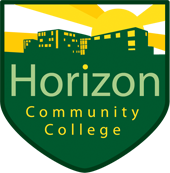 